                                                                       Будем бдительны.             Терроризм - это одно из самых страшных преступлений, представляет собой самый опасный вызов безопасности нашей страны.  А угроза терактов существует, поэтому лучше всего быть к ней готовыми.  В связи с апрельскими событиями в посёлке Вешкайма Ульяновской области в детском саду « Рябинка» произошла  страшная трагедия, где погибли дети и взрослые. По этому поводу в Заиграевском социально- реабилитационном центре для несовершеннолетних прошло внеочередное учебное занятие  по антитеррористической безопасности с работниками  центра. На занятие посмотрели фильмы про терроризм, повторили инструкции, посмотрели памятки, буклеты, листовки, с детьми проводятся беседы согласно плану, а так же провели тренировочное занятие по эвакуации детей из здания. Что бы предотвратить террористические угрозы и трагедии давайте будем  бдительны!                                                                    Валентина Васильева – специалист по соц. работе.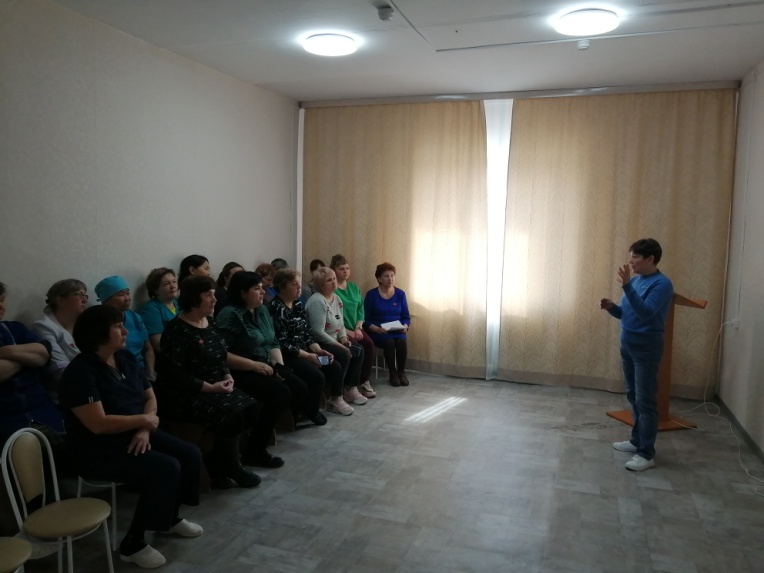 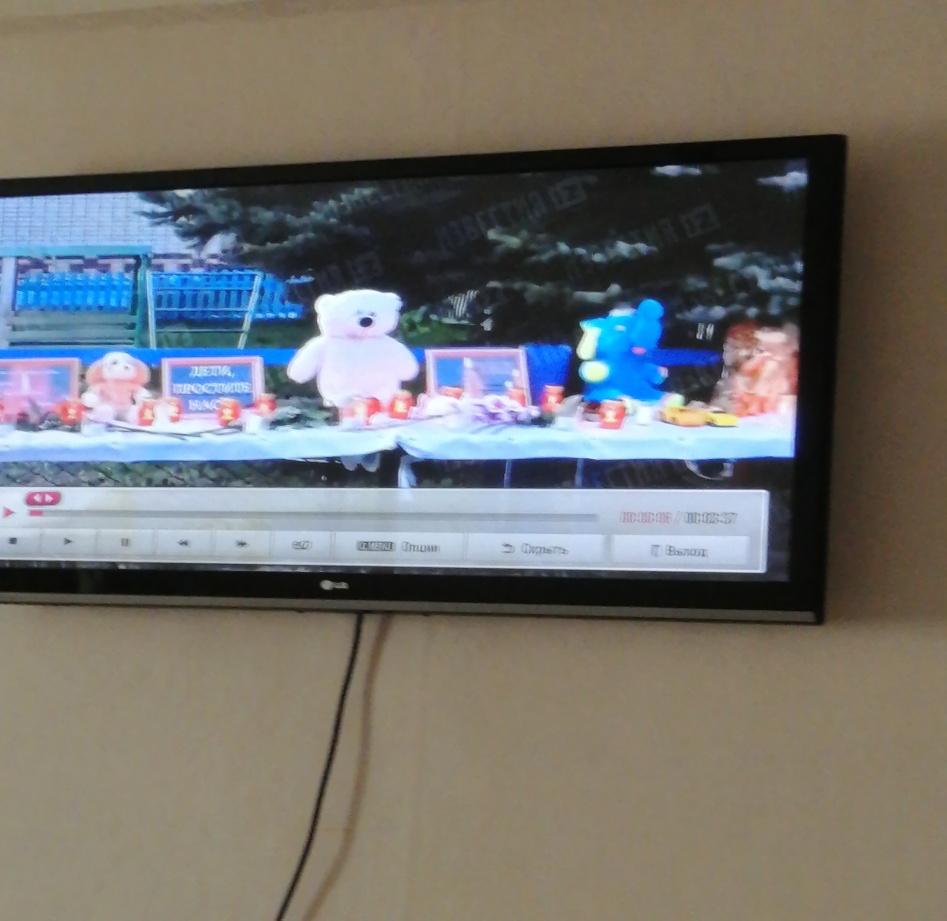 